【動画コンテンツ「おしえてよのなか先生（水永さん）」を用いた授業展開例】１　題材名　「未来の自分と今の自分」２　題材の目標◯　将来なりたい職業を決めていなくても、まずは自分自身のことを知ることからはじめればよいことに、働くとはどういうことかを考えることを通して気付かせ、今の自分をさらに高めるために挑戦することや改善すること等を意思決定することができる。３　使用する教材（１）動画コンテンツ　：　「おしえてよのなか先生（水永正憲さん）」（９分２２秒）（２）ワークシート　：　学級活動【おしえてよのなか先生】ワークシート４　　キャリア教育の視点で見た前後のつながり５　本時のねらい◯　将来なりたい職業を決めていなくても、まずは自分自身のことを知ることからはじめればよいことに、働くとはどういうことかを考えることを通して気付かせ、今の自分をさらに高めるために挑戦することや改善すること等を意思決定することができる。６　学習指導過程✏　他の活用例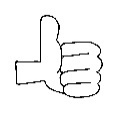 時主な学習内容指導・援助の留意点事前・より高い目標を立て、希望と勇気をもち困難があってもくじけずに努力して物事をやり抜くことについて考える。〔道徳〕「ｉｐｓ細胞の向こうに」（日本文教出版）「自分を信じて」（光村出版）・失敗を重ねながら夢を実現したことに触れ、希望をもつことで困難を乗り越えることができる人間の強さについて考えることができるようにする。本時・よのなか先生の動画コンテンツを視聴し、将来のために、挑戦することについて考える。〔特別活動〕・将来なりたい職業を決めることにとらわれず、自分の幸せや一番大事なことから、どんな自分になりたいかを考えることができるようにする。事後・「キャリア・パスポート」を用いて、これまでの学びや成長を振り返る。〔特別活動〕・自分の将来を踏まえて、学習状況やキャリア形成を振り返り、これからの生活のめあてを立てることにつなげることができるようにする。過程学習内容及び学習活動指導上の留意点評価資料・準備導入（７）１　将来なりたい職業についてのアンケートの結果を知る。２　本時のねらいを知る。◯　将来なりたい職業を「決めている」「ある程度決めている」「勧められている職業があるが決めていない」「決めていない」等のアンケートを事前に取っておく。◯　アンケートの結果をもとに、今の時期に将来なりたい職業を決めていなくても心配しなくてよいことを伝え、温かい雰囲気をつくる。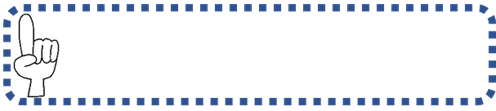 アンケートワークシート展開（30）３　動画コンテンツ（「多様な仕事・働き方」（４分40秒～７分00秒）」）を視聴する。・　働くこと・　将来を考えること４　自分の将来やなりたい自分と今について考える。　・　なりたい自分・　今できること５　班ごとに自分の考えを発表し合う。○　働くことや自分の将来を考えることについて、気付いたことや心に残った言葉をメモに取らせる。○　自分の幸せや一番大切なことから、自分の将来やなりたい自分を考えることができないときには、何が好きか、何ができるかを考えることで自分の将来を考えることにつなげることができるようにアドバイスをする。○　マンダラートの真ん中になりたい自分について記入させ、周りにがんばっていることや、さらにチャレンジできそうなことを書かせることで自分の考えを整理しやすくする。○　他の児童の考えにふれることを通して、自ら考えたことについての整理を促し、自分がやるべきことを明確化させていく。動画コンテンツワークシートまとめ（３）６　これからの日常生活で、挑戦することや改善することを決める。○　無理なく、今、実行できる目標を設定させるようにする。○　決めた目標を伝え合わせることで、これからの活動への意識を高めることができるようにする。自分の将来やなりたい自分について考えて、今できることを決めることができたか。（観察・ワーク　シート）ワークシート